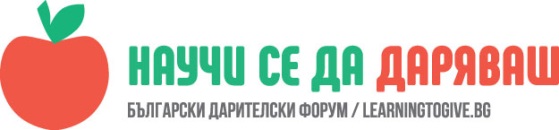 УРОК: Среща с доброволец от Българският младежки Червен кръст (БМЧК)Диляна Илиева, преподавател в 35 СУ „Добри Войников“ ,   гр. СофияЧасът е проведен в 2 „В“ клас октомври – 7.февруари 2017 г.                                                          „ Още след няколко години можете да бъдете доброволци и така да научите много полезни неща, да срещнете нови приятели и да видите интересни места.  „  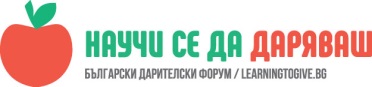 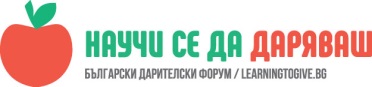 Учениците да се запознаят с реален доброволец от БМЧК и да разберат от него какви са ползвите на доброволчеството;Учениците да разберат какво е Българския червен кръст – каква е целта на организацията, как функционира и какви дейности извършва;Учениците да се вдъхновят да бъдат доброволци. 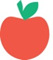    ОписаниеРаботейки по програмата "Научи се да даряваш" тази година,  естествено дойде идеята, че трябва да запозная учениците с Българският червен кръст.  Свързах се с представители на младежката организация на БЧК, тъй като смятам,че младите хора ще представят по-достъпно и вдъхновяващо доброволческите си активности пред второкласниците. Оказа се,че в нашето 35 СЕУ „Добви Войников“ си имаме доброволчески клуб към Българският младежки Червен кръст и ученици от 11 и 12 клас веднага откликнаха на поканата ми да дойдат в моя клас и да разкажат какво правят в свободното си време. На 7. Февруари 2018г. Станислава Лефтерова от 12 клас изнесе специална презентация пред 2-ри В клас , от която те разбраха много важни неща: 1. Могат да се запишат за доброволци към БМЧК още щом навършат 14 години. ( а това не е толкова далеч. ) 2. Какво е долекарска помощ и защо е важно да знаем как да я оказваме 3. Провеждат се състезания по първа помощ 4. Защо и как се дарява кръв. 5. Чрез доброволчество се намират нови приятели, забавлявате се заедно и пътуването на различни места. Децата получиха интересни брошури със съвети от БЧК и смятам , че наистина им беше интересно да видят по-голям ученик от тяхното училище, които активно се занимава с доброволчество и помага на другите. Малките ученици се интересуваха в колко и какви истински спасителни акции  е участвала Стаси, но за радост се оказа, че тя е участвала само в учебни такива. Всички й пожелахме да не й се налага да използва наученото в реална опасна ситуация. С доброволците от БМЧК имаме идеи да направим още уроци и демонстрации на реални ситуации – как се оказва първа помощ, евакуация и др. Част от задълженията на доброволците е да изнасят обучителни и информационни презентации, така ,че няма никакви трудности в организирането на такива посещения в училище. 